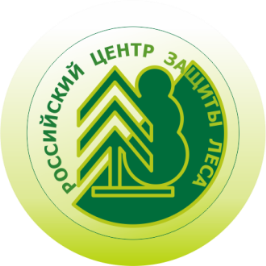 РОССИЙСКИЙ ЦЕНТР ЗАЩИТЫ ЛЕСА22 мая 2020 годаСпециалисты ЦЗЛ Республики Коми провели весеннюю диспансеризацию сеянцевФилиал ФБУ «Рослесозащита» - «ЦЗЛ Республики Коми» приступил к выполнению работ в рамках государственного мониторинга воспроизводства лесов. Специалистами отдела «Коми лесосеменная станция» проведены натурные обследования по оценке характеристик посадочного материала лесных растений, предназначенного для высадки на лесокультурную площадь в 2020 году, на питомнике АО «Монди СЛПК» в лесном фонде в Сысольском лесничестве. В ходе работ обследовано 7 партий сеянцев сосны обыкновенной и ели. При обследовании специалисты оценивали санитарное состояние посадочного материала, измеряли высоту сеянцев и толщину корневой шейки. На обследованные партии посадочного материала составлены полевые карточки с отражением фактического состояния сеянцев.Специалисты установили, что посадочный материал находится в удовлетворительном состоянии, соответствует требованиям Правил лесовосстановления и пригоден для весенних лесокультурных работ. Все использованные для посева партии семян, из которых выращен посадочный материал, имеют необходимые документы о качестве.Отдел информационного взаимодействия по защите и воспроизводству лесов Федеральное бюджетное учреждение «Российский центр защиты леса»141207, Московская область, г. Пушкино, ул. Надсоновская, д. 13Тел. (495) 993 34 07, доб. 152 press@rcfh.ru рослесозащита.рф